やまのこども　入所式及びお花見会　　　　　　　　　令和５年４月１日（土）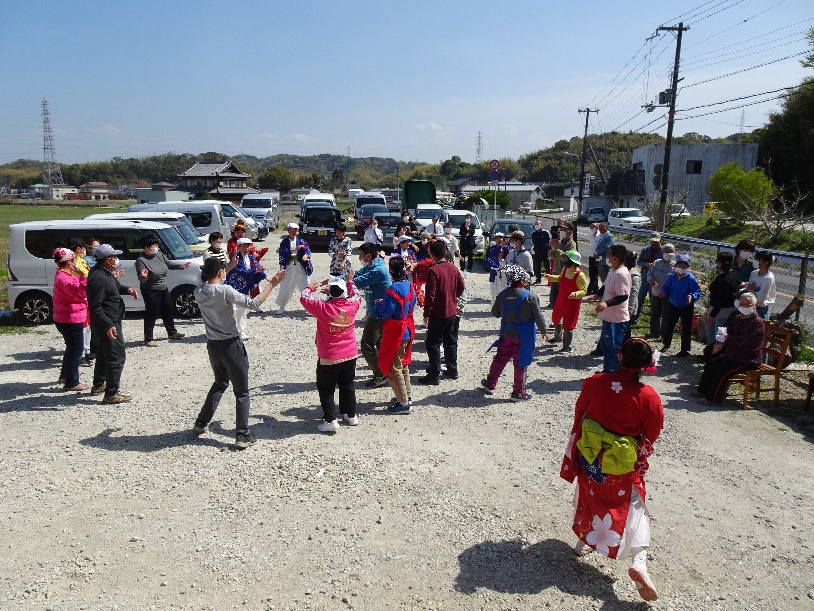 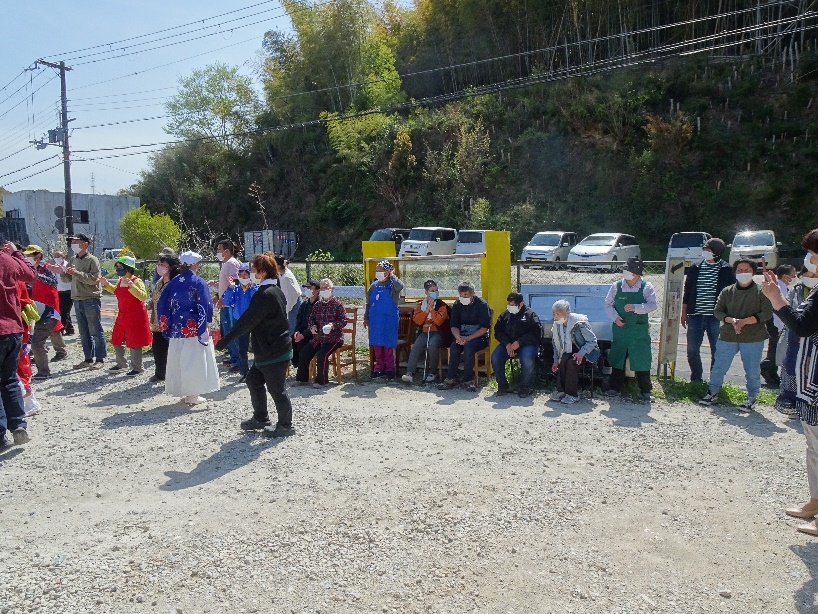 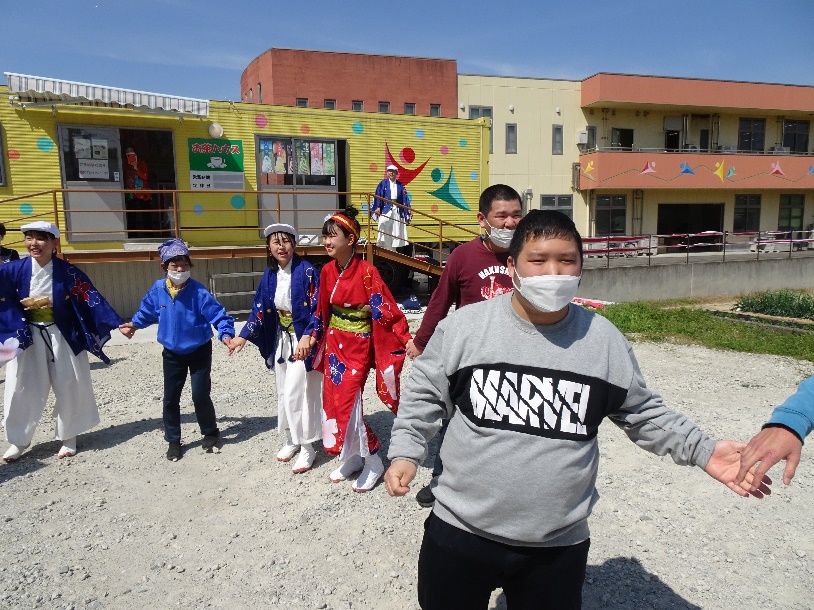 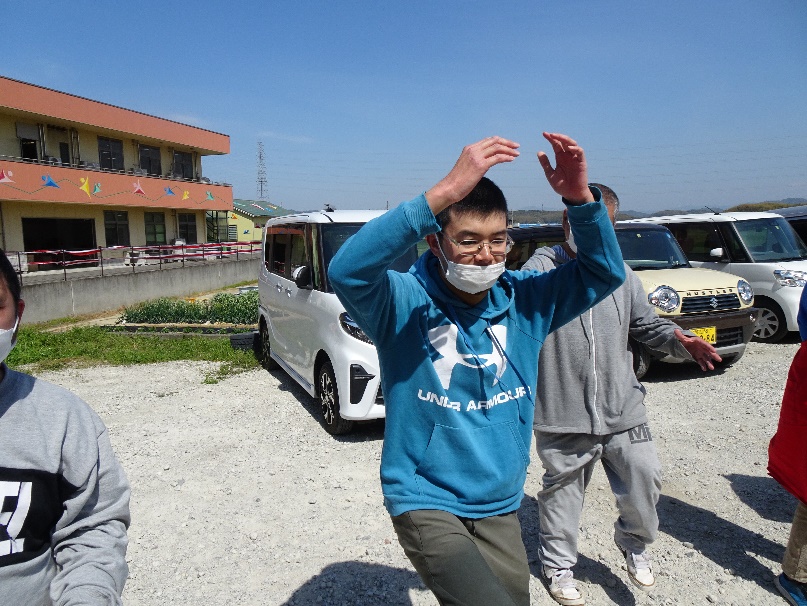 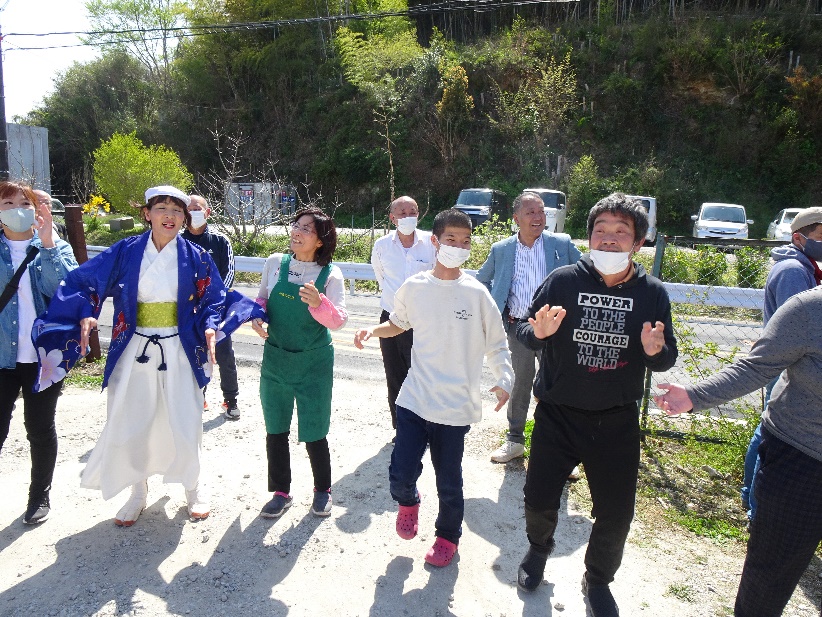 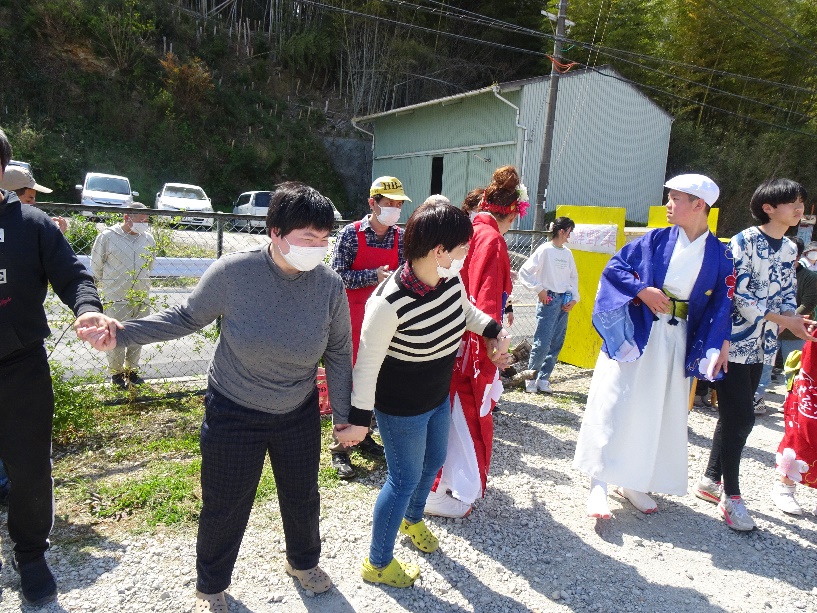 やまのこども　入所式及びお花見会　　　　　　　　　令和５年４月１日（土）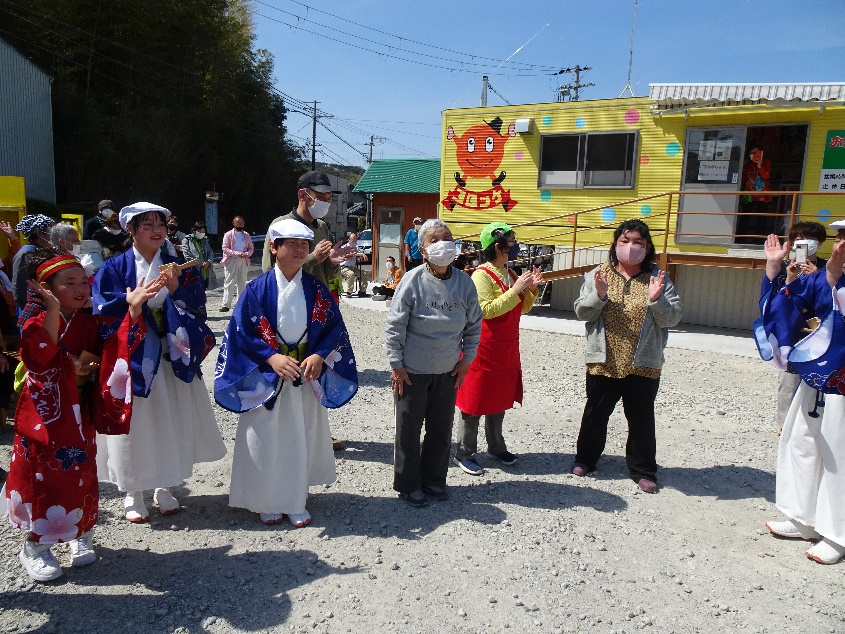 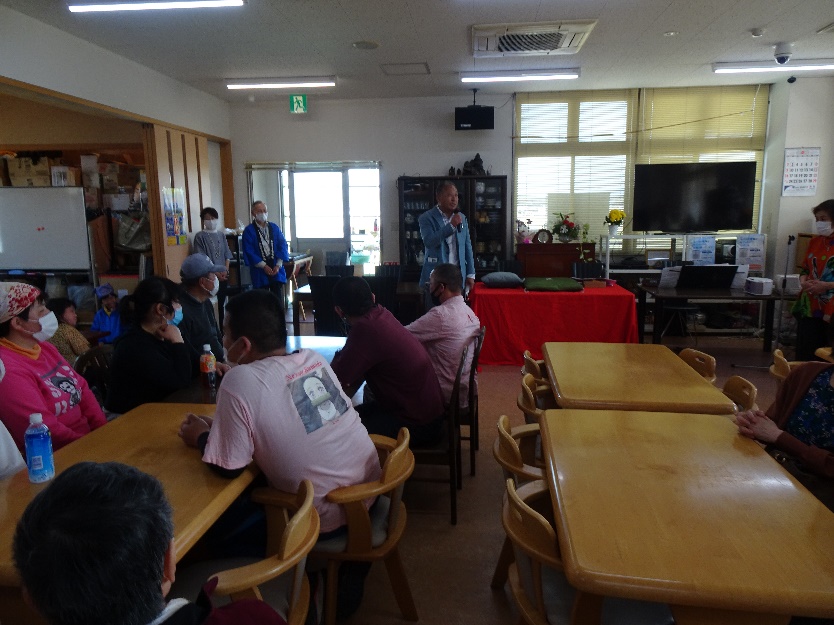 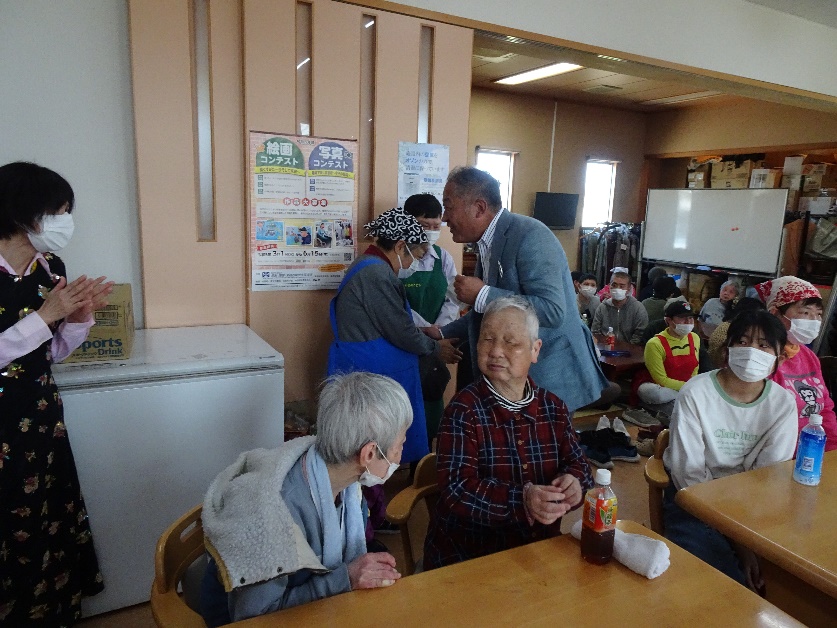 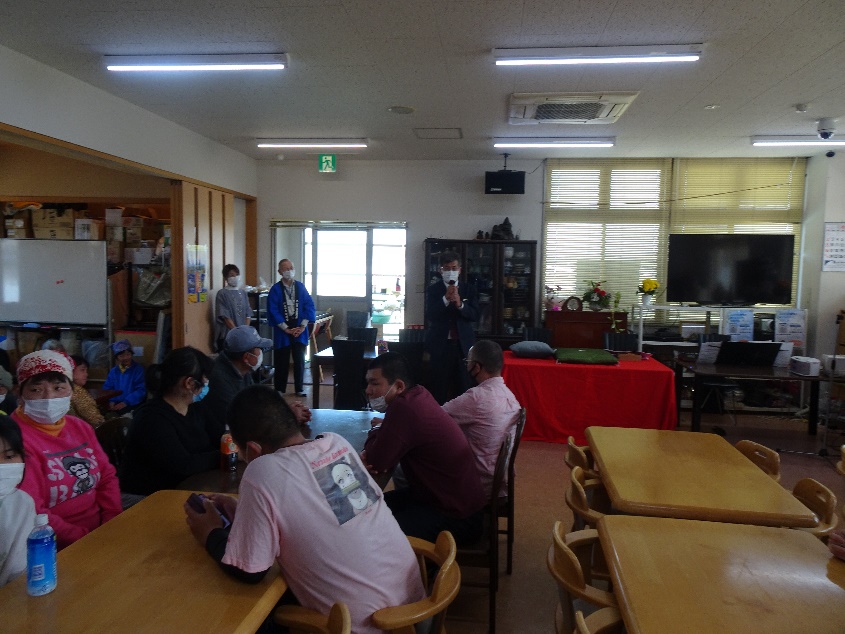 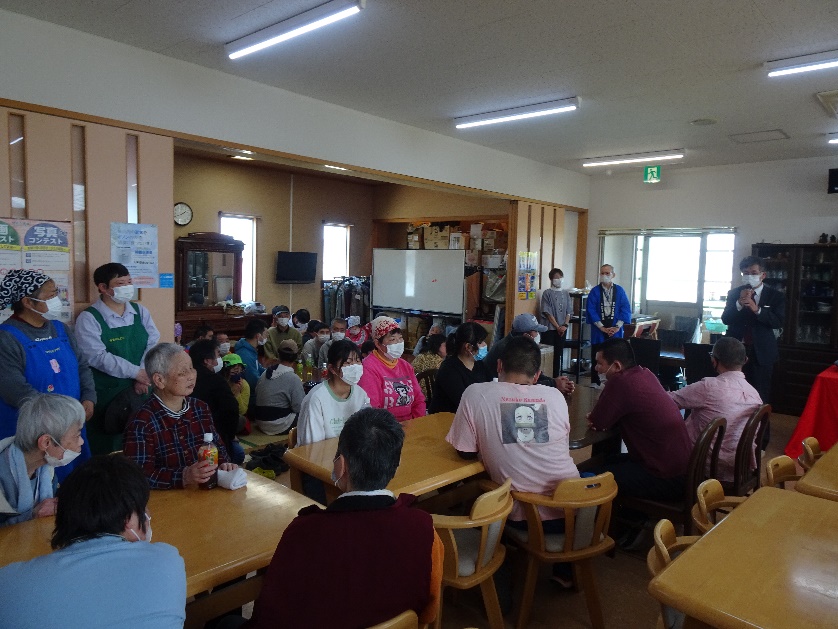 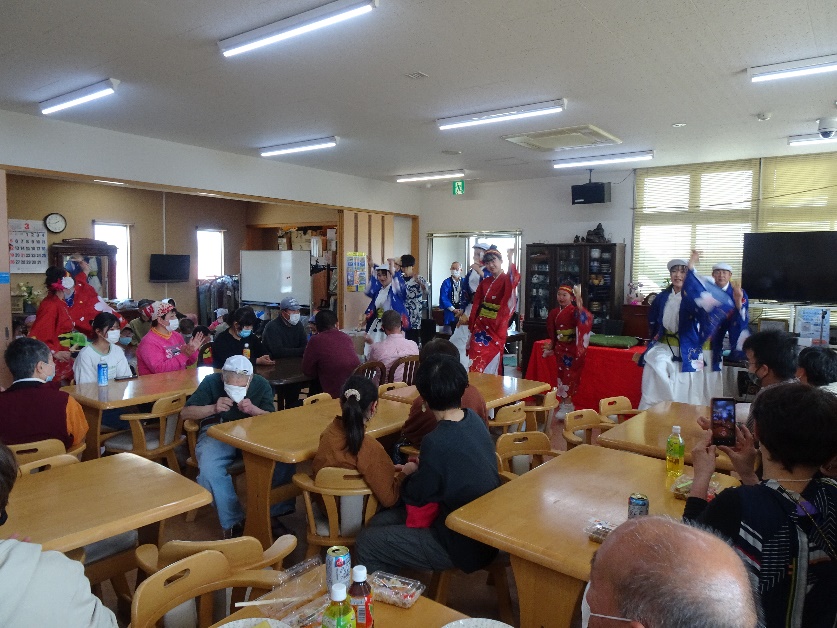 やまのこども　入所式及びお花見会　　　　　　　　　令和５年４月１日（土）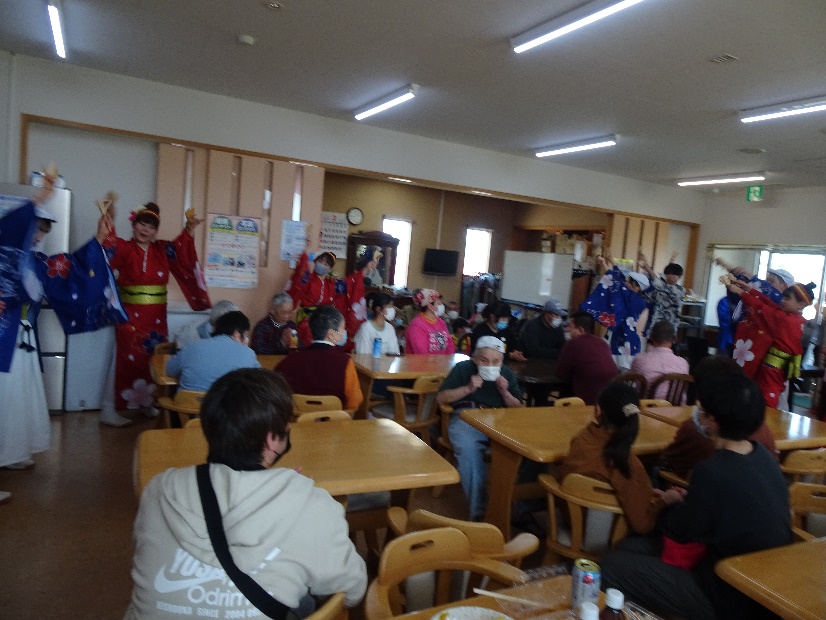 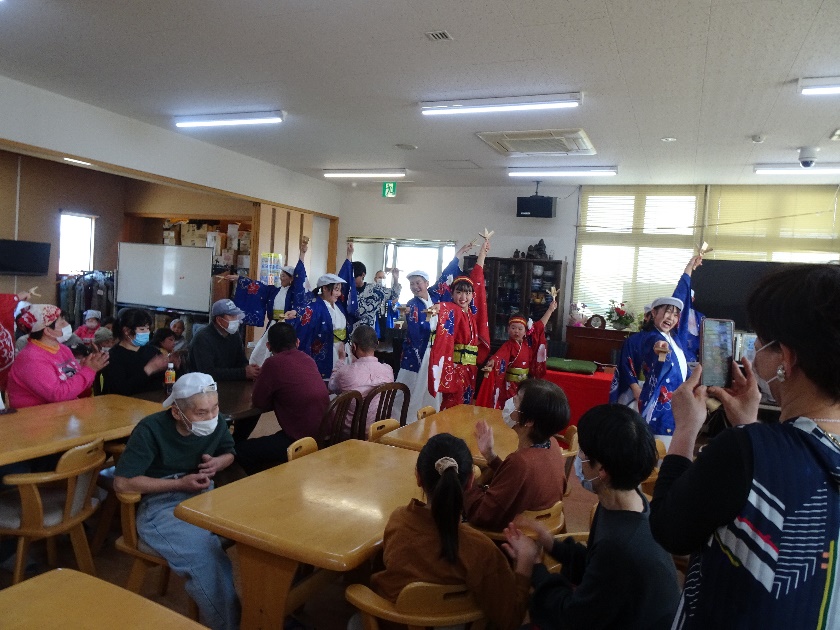 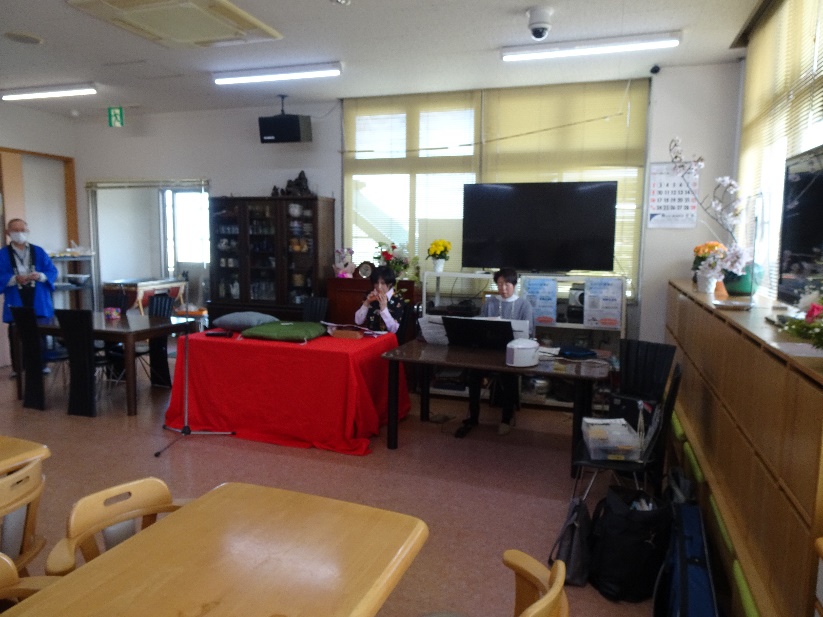 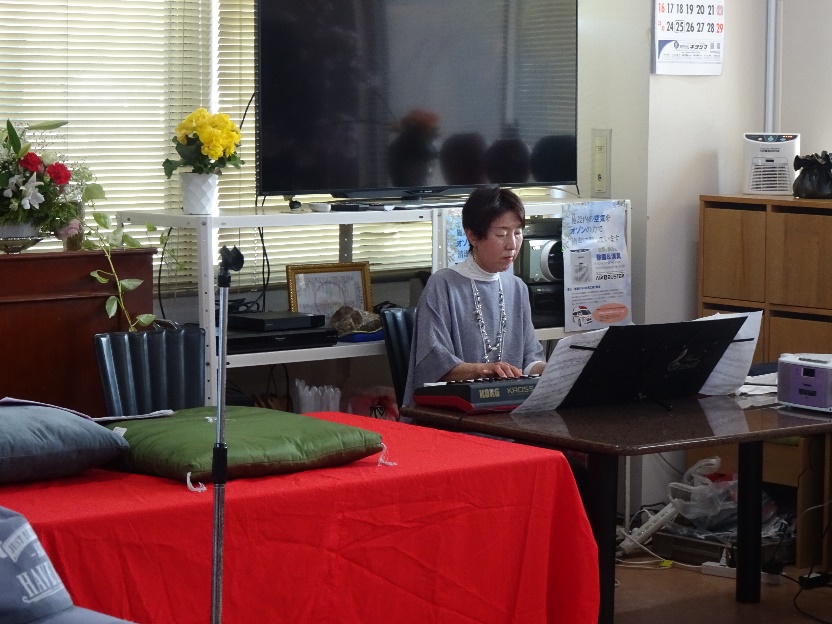 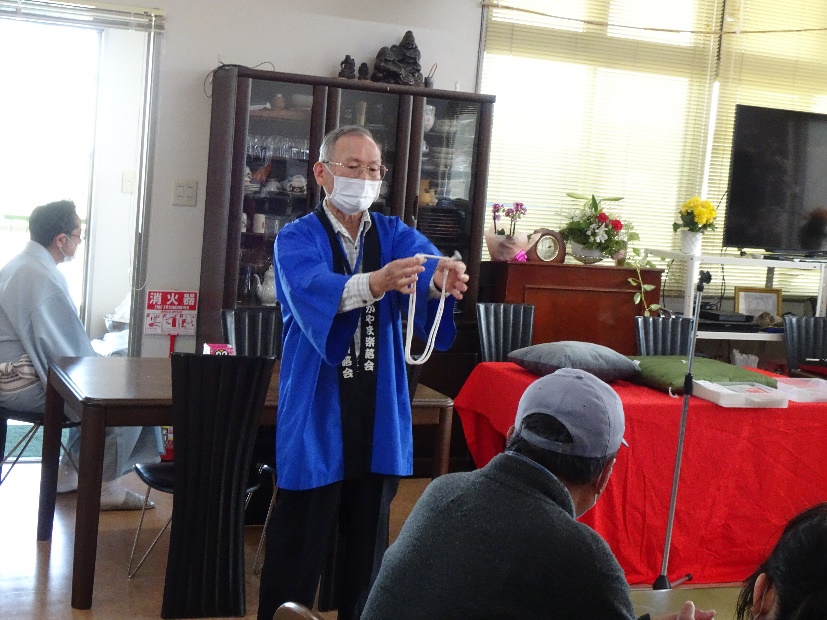 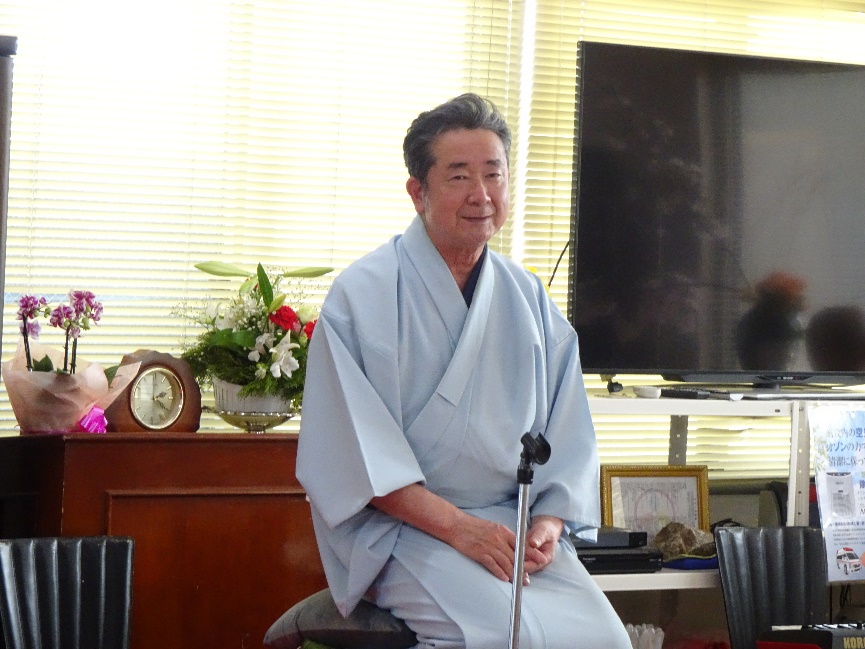 やまのこども　入所式及びお花見会　　　　　　　　　令和５年４月１日（土）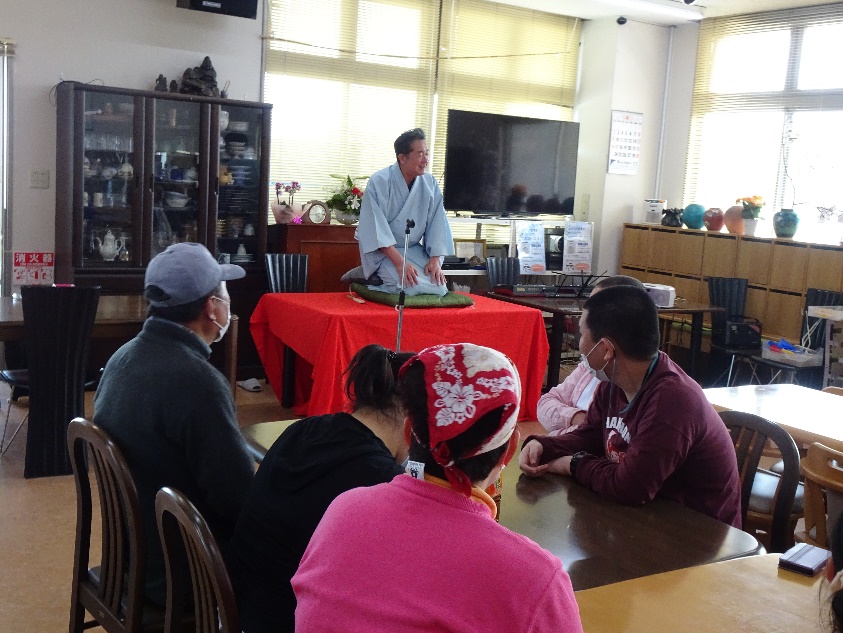 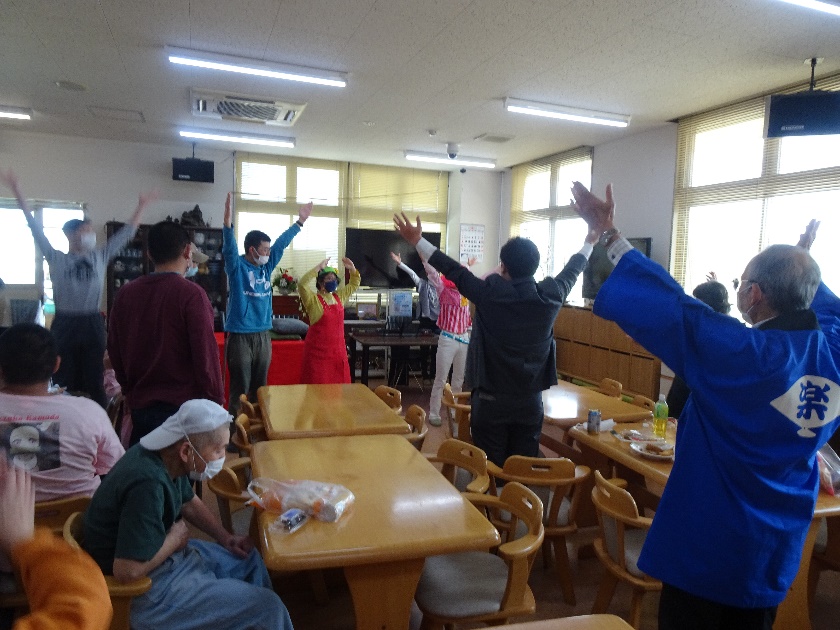 